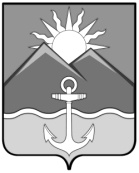 ГЛАВАХАСАНСКОГО МУНИЦИПАЛЬНОГО ОКРУГАПРИМОРСКОГО КРАЯПОСТАНОВЛЕНИЕпгт Славянка17.03.2023 г.						                                                                 № 11-пгО публичных слушаниях по проекту Нормативного правового акта Хасанского муниципального округа «О внесении изменений и дополнений в Устав Хасанского муниципального округа»	В соответствии с Федеральном законом от 6 октября 2003 года № 131-ФЗ «Об общих принципах организации местного самоуправления в Российской Федерации», руководствуясь Уставом Хасанского муниципального округа, нормативным правовым актом Думы Хасанского муниципального округа Приморского края от 30 сентября 2022 года № 1-НПА «Об утверждении Положения о публичных слушаниях и общественных обсуждениях в Хасанском муниципальном округе Приморского края» ПОСТАНОВЛЯЮ:1. Провести по инициативе главы Хасанского муниципального округа публичные слушания по проекту Нормативного правового акта Хасанского муниципального округа «О внесении изменений и дополнений в Устав Хасанского муниципального округа» (Приложение 1). 2. Назначить проведение публичных слушаний по проекту Нормативного правового акта Хасанского муниципального округа «О внесении изменений и дополнений в Устав Хасанского муниципального округа» на 05 апреля 2023 года.3. Определить местом проведения публичных слушаний конференц-зал администрации Хасанского муниципального округа, расположенный по адресу: Приморский край, Хасанский район, пгт Славянка, ул. Молодежная, д.1, время проведения с 14.30 часов.4. Создать комиссию по подготовке и проведению публичных слушаний в составе, согласно Приложению 2 к настоящему постановлению.5. Установить, что предложения и замечания по проекту Нормативного правового акта Хасанского муниципального округа «О внесении изменений и дополнений в Устав Хасанского муниципального округа» подлежат направлению в письменной форме в администрацию Хасанского муниципального округа по адресу: 692701, Приморский край, Хасанский район, пгт Славянка, ул. Молодежная, 1, каб. 321 (общий отдел), со дня опубликования настоящего постановления и не позднее, чем за два дня до даты проведения публичных слушаний в установленном порядке учета предложений по проекту Нормативного правового акта Хасанского муниципального округа «О внесении изменений и дополнений в Устав Хасанского муниципального округа».6. Установить Порядок учета предложений по проекту Нормативного правового акта Хасанского муниципального округа «О внесении изменений и дополнений в Устав Хасанского муниципального округа» и участия граждан в его обсуждении, согласно Приложению 3 к настоящему постановлению.7. Опубликовать настоящее постановление в Бюллетене муниципальных правовых актов Хасанского муниципального округа и разместить на официальном сайте администрации Хасанского муниципального округа в информационно-телекоммуникационной сети «Интернет».8. Настоящее постановление вступает в силу со дня его официального опубликования.9. Контроль за исполнением настоящего постановления оставляю за собой.Глава Хасанского муниципального округа                                                                                   И.В. СтепановПриложение 1к постановлению главыХасанского муниципального округаОт 17.03.2023 № 11-пг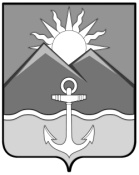 ДУМА ХАСАНСКОГО МУНИЦИПАЛЬНОГО ОКРУГАпгт СлавянкаНОРМАТИВНЫЙ ПРАВОВОЙ АКТО внесении изменений и дополнений в Устав Хасанского муниципального округаПринят решением Думы Хасанского муниципального округа от _____2023 № ___1. Внести в Устав Хасанского муниципального округа следующие изменения и дополнения:1.1  дополнить статью 9 частью 3 следующего содержания:«3. Вид муниципального контроля подлежит осуществлению при наличии в границах муниципального образования объектов соответствующего вида контроля»; 1.2. часть 4 статьи 11 изложить в новой редакции:«4. Финансовое обеспечение отдельных государственных полномочий, переданных органам местного самоуправления, осуществляется только за счет предоставляемых бюджету муниципального округа субвенций из соответствующих бюджетов.Органы местного самоуправления муниципального округа имеют право дополнительно использовать собственные материальные ресурсы и финансовые средства для осуществления переданных им отдельных государственных полномочий в случаях и порядке, предусмотренных абзацами 3 и 4 настоящей статьи.При недостаточности предоставленных бюджету муниципального округа субвенций из соответствующих бюджетов на осуществление отдельных государственных полномочий, в целях защиты интересов населения Хасанского муниципального округа, глава муниципального округа вправе направить в Думу муниципального округа проект муниципального правового акта о разрешении дополнительного использования материальных ресурсов и финансовых средств муниципального округа для осуществления переданных отдельных государственных полномочий.Дума муниципального округа утверждает муниципальный правовой акт о дополнительном использовании материальных ресурсов и финансовых средств муниципального округа для осуществления переданных отдельных государственных полномочий в случае, если использование данных ресурсов и финансовых средств не повлечет за собой неисполнение органами местного самоуправления муниципального округа полномочий по вопросам местного значения. Такое решение должно предусматривать допустимый предел использования указанных средств и ресурсов.»1.3. в части 5 статьи 12 слова «избирательной комиссией муниципального округа» заменить словами «территориальной избирательной комиссией муниципального округа»;1.4. в части 2 статьи 13 слова «избирательной комиссией муниципального округа» заменить словами «территориальной избирательной комиссией муниципального округа»;1.5. статью 33 дополнить частью 6.1 следующего содержания:«6.1. Глава муниципального округа не может быть депутатами Государственной Думы Федерального Собрания Российской Федерации, сенаторами Российской Федерации, депутатами законодательных (представительных) органов государственной власти субъектов Российской Федерации, занимать иные государственные должности Российской Федерации, государственные должности субъектов Российской Федерации, а также должности государственной гражданской службы и должности муниципальной службы, если иное не предусмотрено федеральными законами. Глава муниципального округа не может одновременно исполнять полномочия депутата представительного органа муниципального образования, за исключением случаев, установленных Федеральным законом, иными федеральными законами».1.6 дополнить статьей 39.1 следующего содержания:«Статья 39.1. Гарантии осуществления полномочий главы муниципального округа, депутата Думы муниципального округа1. Главе муниципального округа, депутату Думы муниципального округа, осуществляющему свои полномочия на постоянной основе (лицам, замещающим муниципальные должности) гарантируется:1) условия работы, обеспечивающие исполнение им своих полномочий (предоставление отдельного служебного помещения, оборудованного мебелью, оргтехникой и средствами связи, включая Интернет), а также право использования служебного автотранспорта администрации муниципального округа;2) право на своевременное в полном объеме и получение денежного содержания;3) отдых, обеспечиваемый установлением нормальной продолжительности рабочего времени, предоставлением выходных дней и нерабочих праздничных дней, а также ежегодного оплачиваемого отпуска;4) возмещение расходов, связанных со служебными командировками;5) пенсионное обеспечение за выслугу лет.2. Ежегодный отпуск предоставляется с сохранением денежного содержания, размер которого определяется в порядке, установленном трудовым законодательством для исчисления средней заработной платы. Ежегодный оплачиваемый отпуск состоит из основного оплачиваемого отпуска и дополнительного оплачиваемого отпуска. Ежегодный основной оплачиваемый отпуск предоставляется продолжительностью 38 (тридцать восемь) календарных дней.Ежегодные дополнительные оплачиваемые отпуска предоставляются:1) за ненормированный рабочий день - продолжительностью 7 (семь) календарных дней;2) за работу в южных округах Дальнего Востока - продолжительностью 8 (восемь) календарных дней.3. Денежное содержание, порядок и условия возмещения расходов, связанных со служебными командировками, порядок и продолжительность ежегодного основного оплачиваемого отпуска, устанавливается нормативным правовым актом Думы муниципального округа.4. Время замещения муниципальной должности главой муниципального округа, депутатом Думы муниципального округа осуществляющего свои полномочия на постоянной основе, засчитывается в общий и специальный трудовой стаж.Депутату Думы муниципального округа для осуществления своих полномочий на непостоянной основе гарантируется сохранение места работы (должности) на период, продолжительность которого составляет в совокупности шесть рабочих дней в месяц.4.1. Лицо, не менее одного года замещавшее муниципальную должность на постоянной основе, имеет право на ежемесячную доплату к страховой пенсии.Максимальный размер ежемесячной доплаты к страховой пенсии лица, замещавшего муниципальную должность на постоянной основе, не может превышать максимальный размер ежемесячной доплаты к страховой пенсии лица, замещавшего государственную должность на постоянной основе.Порядок установления, выплаты и перерасчета ежемесячной доплаты к страховой пенсии лица, замещавшего муниципальную должность на постоянной основе, определяется муниципальным нормативным правовым актом, принимаемым Думой Хасанского муниципального округа в соответствии с настоящим Уставом Хасанского муниципального округа.5. Депутату Думы муниципального округа, осуществляющему свои полномочия на непостоянной основе, обеспечиваются условия для беспрепятственного осуществления своих полномочий.Депутат Думы муниципального округа в соответствии с действующим законодательством имеет право на беспрепятственное пользование нормативными правовыми актами, принятыми Думой муниципального округа, а также документами, поступающими в официальном порядке в органы местного самоуправления муниципального округа по письменному запросу депутата.Депутату Думы муниципального округа предоставляются гарантии осуществления полномочий, предусмотренные федеральными законами и Законом Приморского края.6. Депутату Думы муниципального округа, осуществляющему свои полномочия на непостоянной основе, производится выплата денежной компенсации расходов на выполнение его депутатских полномочий в размере и порядке, определенном в нормативном правовом акте Думы муниципального округа.7. Расходы, связанные с предоставлением гарантий, предусмотренных настоящей статьей, производятся за счет средств бюджета муниципального округа.»2. Настоящий Нормативный правовой акт вступает в силу со дня его официального опубликования после государственной регистрации.Глава Хасанского муниципального округа	                                                                                  И.В. Степановпгт Славянка__________ 2023 года№ ________ - НПАПриложение 2к постановлению главыХасанского муниципального округаОт17.03.2023 №11-пгСостав комиссиипо подготовке и проведению публичных слушаний Приложение 3					     			к постановлению главы Хасанского муниципального округа От17.03.2023 № 11-пгПорядокучета предложений по проекту Нормативного правового акта Хасанского муниципального округа «О внесении изменений и дополнений в Устав Хасанского муниципального округа»	1. Учет предложений по проекту Нормативного правового акта Хасанского муниципального округа «О внесении изменений и дополнений в Устав Хасанского муниципального округа».Участниками публичных слушаний по проекту Нормативного правового акта Хасанского муниципального округа «О внесении изменений и дополнений в Устав Хасанского муниципального округа» могут быть все заинтересованные жители Хасанского муниципального округа, а также предприятия, учреждения, организации.Предложения и замечания по проекту принимаются общим отделом администрации Хасанского муниципального округа до времени и даты, установленной в постановлении главы Хасанского муниципального округа о назначении публичных слушаний. Датой официального внесения предложения по проекту считается дата регистрации предложения в администрации Хасанского муниципального округа.Предложения и замечания по проекту вносятся в письменной форме по почте, лично или по электронной почте с указанием фамилии, имени, отчества, места жительства. Анонимные предложения не рассматриваются.Предложения и замечания вносятся в виде текста изменения и (или) дополнения статьи проекта Устава, либо в виде текста в новой редакции, с пояснительной запиской, в которой обосновывается необходимость рассмотрения и принятия предложения.Адрес электронной почты для направления предложений: hasan_official@mail.primorye.ru. Контактный телефон общего отдела администрации Хасанского муниципального округа 8 (42331) 46-4-90.  Предложения по проекту должны соответствовать Конституции Российской Федерации, требованиям Федерального закона от 06.10.2003 № 131-ФЗ «Об общих принципах организации местного самоуправлении в Российской Федерации», федеральному законодательству, законодательству Приморского края и быть логичными, ясными, обеспечивающими простоту и доступность понимания, исключающими различное толкование, содержать взаимосвязь (согласованность) с положениями проекта. 2. Участие граждан в обсуждении проекта Нормативного правового акта Хасанского муниципального округа «О внесении изменений и дополнений в Устав Хасанского муниципального округа».Граждане старше 18 лет, место жительства которых расположено на территории Хасанского муниципального округа, вправе присутствовать на публичных слушаниях и высказывать замечания и предложения по проекту. Участвующий на публичных слушаниях гражданин, вправе высказать свое мнение по проекту после того, как председательствующий предоставить ему слово.По результатам публичных слушаний комиссия по подготовке и проведению публичных слушаний готовит протокол публичных слушаний с приложением поступивших письменных предложений и замечаний участников публичных слушаний.Информация по результатам публичных слушаний подлежит официальному опубликованию не позднее чем через 7 дней со дня проведения публичных слушаний и размещается на официальном сайте администрации Хасанского муниципального округа в сети «Интернет», публикуется в Бюллетене муниципальных правовых актов, а также может быть опубликована в ином печатном средстве массовой информации.СтарцеваИрина Владимировна- врио заместителя главы администрации Хасанского муниципального округаФоменкоЕкатерина Николаевна- заместитель  начальника правового управления администрации   Хасанского муниципального округаКузнецоваИрина Владимировна- начальник общего отдела администрации Хасанского муниципального округа